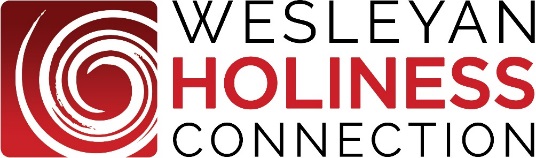 Bishop Blake,Thanks for your openness to participation in the life of Azusa Pacific University and your support of the COGIC becoming more involved in the WHC. I look forward to your presence on January 3 at APU to speak at our Spiritual Refocus Day.I was hoping to get 15 minutes with you by phone to talk about another matter.  Beyond my service as University Chaplain at APU, I also am Founder & Chair of the Wesleyan Holiness Connection. Over the 11 years since I founded this group, we have created 9 regional networks in the U.S. plus many others overseas. In addition, we convene leaders of other institutions centering on our identity in the Wesleyan and Holiness tradition – University Presidents, Human Trafficking Activists, and others. The churches involved in the WHC include those from the Revivalist wing of the holiness movement as well as from the Pentecostal wing.  Free Methodist, Foursquare, Nazarene, Salvation Army, Assemblies of God, Wesleyan, and the COGIC Church in growing measure. There are many others.I have convened the Heads of the participating denominations two times – once in 2006 in Dallas, another in 2012 in LA at the Foursquare Headquarters. Pastor Jack Hayford agreed to co-host that one with me.  I am planning another such meeting of WHC Denominational Heads on April 5, 2018 at the National Headquarters of the Salvation Army in Washington D.C. I am wondering if you would consider Co-Hosting this meeting with me?Blessings,KevinRev. Kevin W. Mannoia, Ph.D.Founder & Chairwww.HolinessAndUnity.org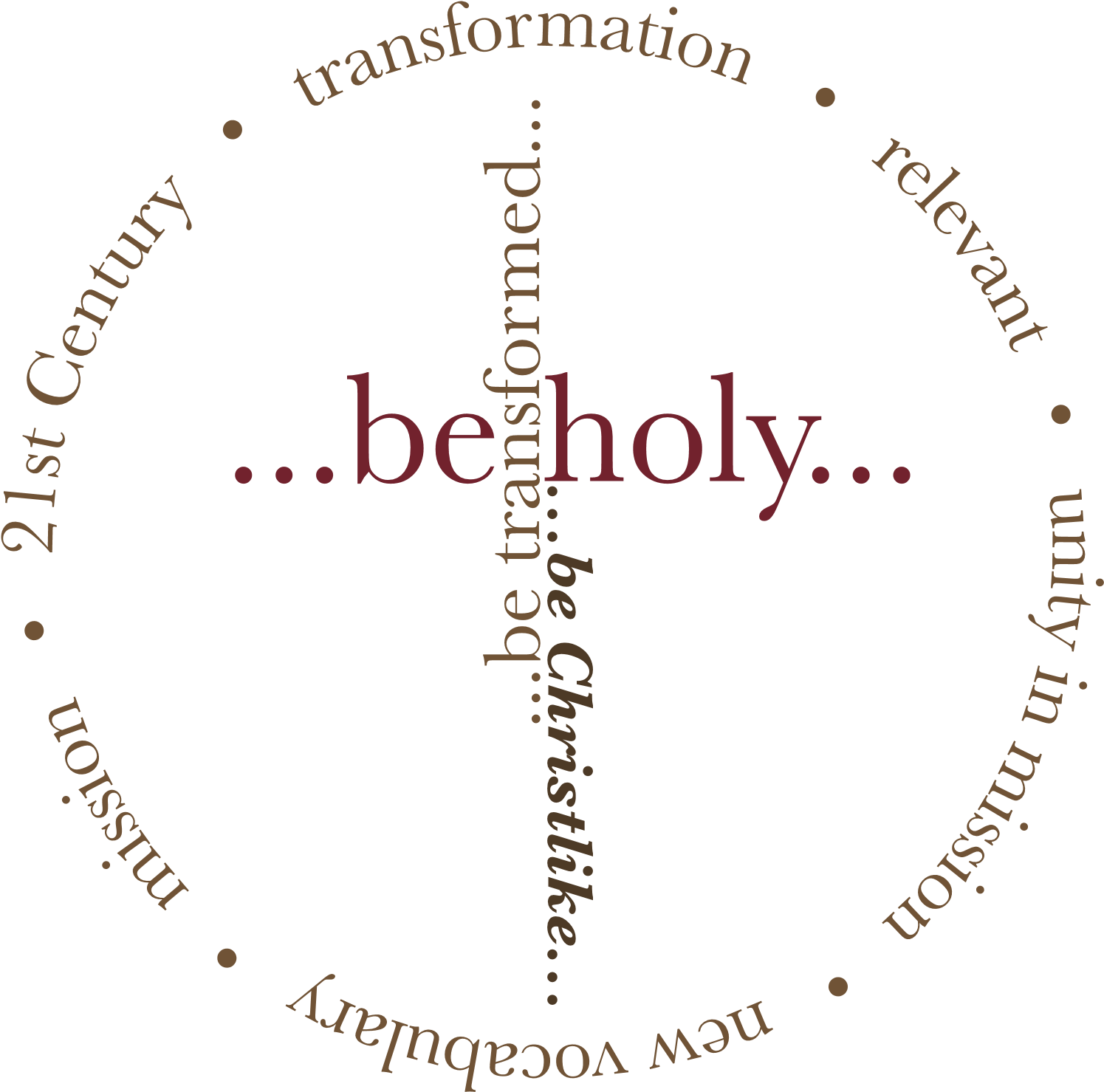 